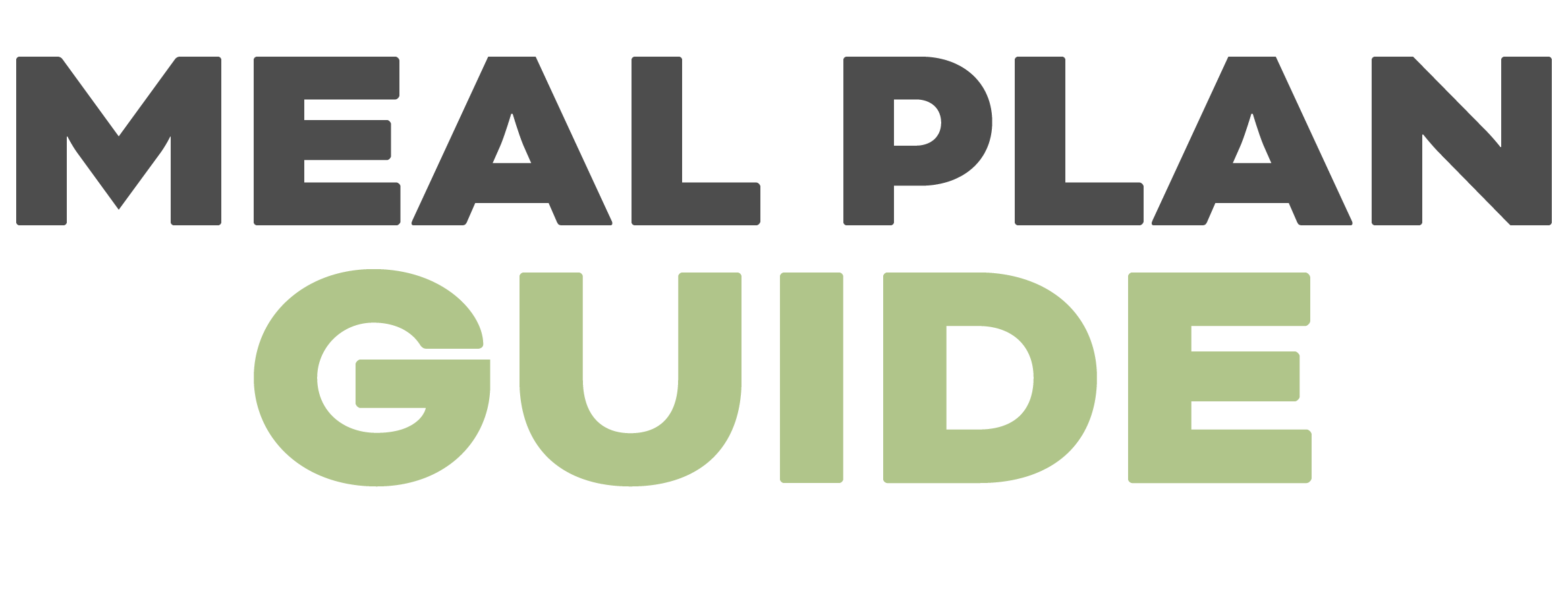 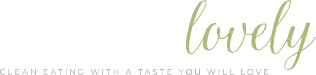 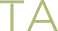 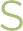 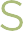 DINNERMEALINGREDIENTS NEEDEDMONMoroccan braised short ribs, mashed cauliflowerTUESSheet pan jamaican chicken, sauteed kaleWEDSSalmon with hollandaise, green beans, sauteed spinachTHURSCajun chicken thighs, wedge salad, roasted radishesFRIPork chops with bacon mushroom gravy, mashed cauliflower, roasted broccoliSATCoconut chicken thai curry, cauliflower riceSUNMini meatloaf muffins, mashed cauliflower, green beansLUNCHMEALINGREDIENTS NEEDEDMONLeftover from Sunday’s dinnerTUESLeftover short ribsWEDSLeftover jamaican chickenTHURSLeftover salmon over greensFRILeftover chicken thighsSATLeftover pork chopsSUNLeftover thai curryBREAKFASTMEALINGREDIENTS NEEDEDMONEggs, spinach, sausageTUESEggs, spinach, sausageWEDSEggs, spinach, sausageTHURSEggs, spinach, sausageFRIEggs, spinach, sausageSATEggs, spinach, sausageSUNEggs, spinach, sausageEXTRASVEGGIESFRUITSNACKSDRINKSKID FOODOTHER